“第六届海峡两岸学校音乐教育论坛”正式通知各位参与论坛的老师：您好！自2011年开始，“两岸四地学校音乐教育论坛”由华南师范大学音乐学院发起，先后在华南师范大学、香港教育大学、澳门理工学院、台南大学、华中师范大学举办了五届。2017年5月7–10日，“第六届两岸四地学校音乐教育论坛”正式更名为“第六届海峡两岸学校音乐教育论坛”将再次回到发源地广州，由华南师范大学音乐学院与湖南师范大学美育发展与研究中心共同主办，以“高校音乐教师教育与基础音乐教育的对接共赢”为主题。    非常感谢您的报名参加本届论坛！参加本次会议的参会者需现场缴纳会务费（含午晚膳食、图书等费用等），其中教师 500 元／人，学生 300 元／人，由华南师范大学音乐学院统一提供正式发票。往返交通与住宿费自理。参会代表报到时间为5月7日10点-20点，届时我们将在广州大学城华南师范大学音乐学院设报到处。其余时段到会的代表，请先行登记入住，并在会议第二天完成报到手续。本届论坛正式通知一律以pdf电子版文档发送，敬请知悉。大会须知和会议议程详见华南师范大学音乐学院网站。如有任何疑问，请联系本次论坛会务组。 联系人：王朝霞      联系电话：13512751338     欢迎各位代表前来参会！祝您身体健康，事业顺利！期待您的光临！住宿及交通信息详见附件（一）华南师范大学音乐学院湖南师范大学美育发展与研究中心2017年4月15日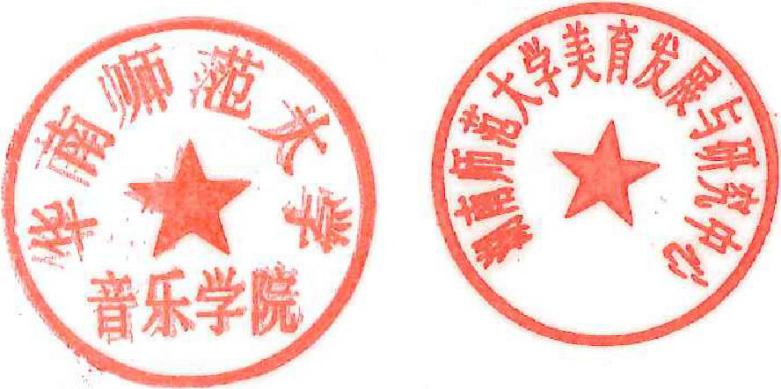 